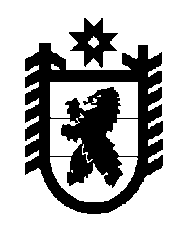 Российская Федерация Республика Карелия    РАСПОРЯЖЕНИЕГЛАВЫ РЕСПУБЛИКИ КАРЕЛИЯ1. Утвердить прилагаемую структуру Управления по охране объектов культурного наследия Республики Карелия.2. Признать утратившими силу:распоряжение Главы Республики Карелия от 14 сентября 2016 года 
№ 382-р;распоряжение Главы Республики Карелия от 26 июня 2017 года 
№ 284-р.
           Глава Республики Карелия                                                          А.О. Парфенчиковг. Петрозаводск23  ноября 2017 года№  600-рУтверждена распоряжениемГлавы Республики Карелия от 23 ноября 2017 года № 600-рСтруктураУправления по охране объектов культурного наследия 
Республики КарелияНачальникЗаместитель Начальника – начальник отдела обеспечения сохранности объектов культурного наследияОтдел обеспечения сохранности объектов культурного наследияОтдел контроля в сфере охраны объектов культурного наследияВсего численность – 10 единиц, в том числе за счет субвенций из федерального бюджета – 6 единиц.